муниципальное бюджетное учреждение дополнительного образования«Детская школа искусств» г. Сосногорск«Челядьлы искусство школа» содтӧд тӧдӧмлун сетан Сосногорск карсамуниципальнӧй сьӧмкуд учреждение(МБУ ДО «ДШИ» г. Сосногорск)ОТЧЕТмуниципального бюджетного учреждения дополнительного образования «Детская школа искусств» г. Сосногорскоб исполнении предписания об устранении выявленных нарушенийтребований законодательства об образованииПо результатам проверки, проведенной на основании приказа Министерства образования, науки и молодежной политики Республики Коми от «25» февраля 2020 г. № 94-у, муниципальному бюджетному учреждению дополнительного образования «Детская школа искусств» г. Сосногорск» было выдано предписание об устранении выявленных нарушений требований законодательства об образовании от «20» марта 2020 г. № 73П/ФГН.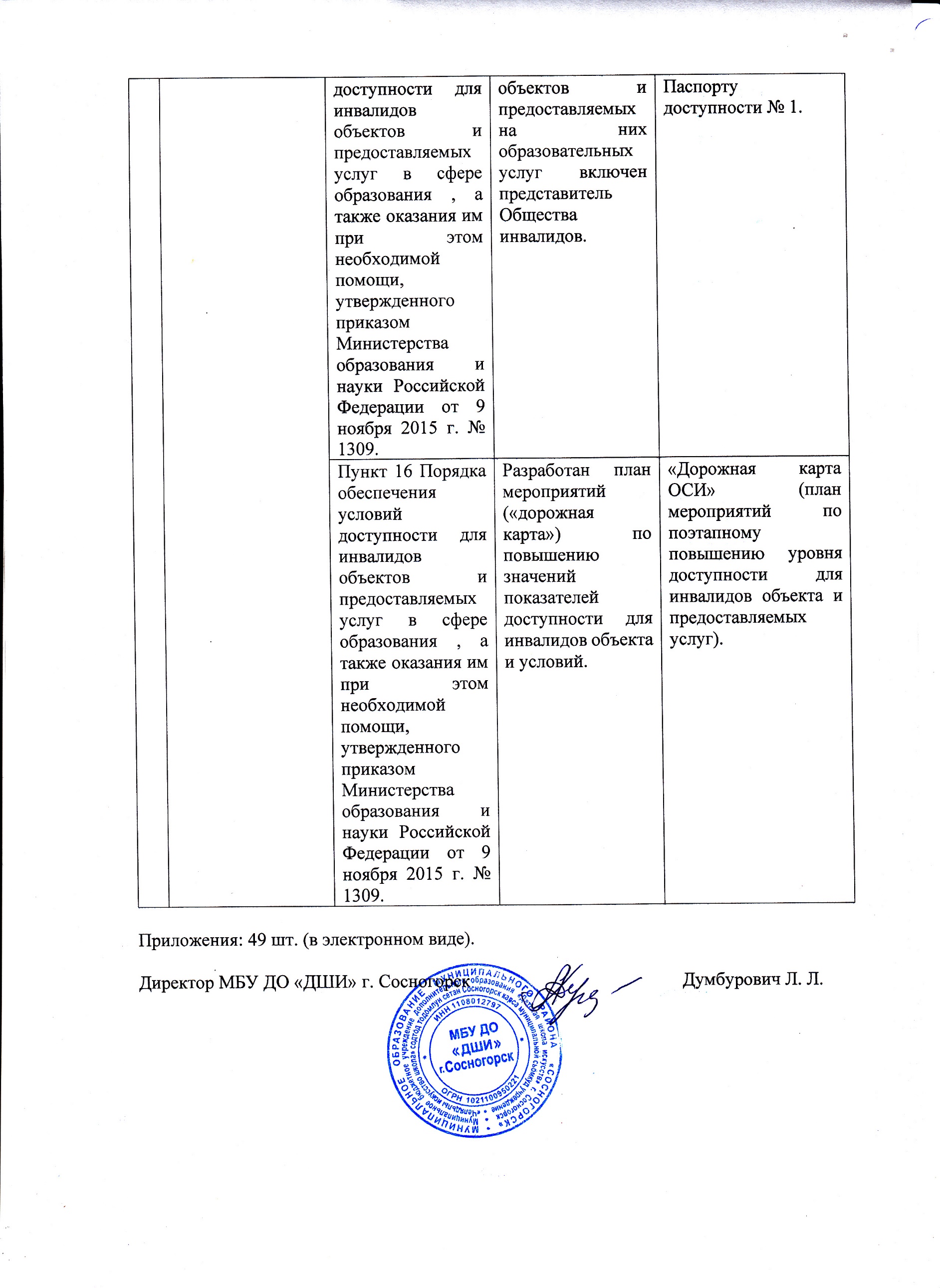 «17» сентября  2020 г. исх. № 316         На № _____от_________                                                  Начальнику Управления по надзору и контролю в сфере образования Министерства образования, науки и молодежной политики Республики Коми Морошкиной Л. В.№Содержание нарушения Нарушено положение нормативного правового акта (пункт, статья, наименование, реквизиты)Принятые меры по устранению нарушенийНаименование документа, копия которого прилагается в качестве подтверждения устранения нарушения1Официальный сайт образовательной организации в сети «Интернет» разработан без учета требований пункта 3 приказа Федеральной службы по надзору в сфере образования и науки от 29 мая 2014 г.№ 785 «Об утверждении требований к структуре официального сайта образовательной организации в информационно-телекоммуникационной сети «Интернет».Часть 2 статьи 29 Федерального закона от 29 декабря 2012 г. № 273-ФЗ «Об образовании в Российской Федерации».В подразделе «Структура и органы управления образовательной организацией» размещены копии положений, регламентирующих деятельность коллегиальных органов управления образовательной организацией, структурных подразделений образовательной организации.https://дши-сосногорск.рф/?page_id=511Официальный сайт образовательной организации в сети «Интернет» разработан без учета требований пункта 3 приказа Федеральной службы по надзору в сфере образования и науки от 29 мая 2014 г.№ 785 «Об утверждении требований к структуре официального сайта образовательной организации в информационно-телекоммуникационной сети «Интернет».Часть 2 статьи 29 Федерального закона от 29 декабря 2012 г. № 273-ФЗ «Об образовании в Российской Федерации».В подразделе «Образование» размещен полный перечень копий реализуемых в 2020/2021 учебном году дополнительных общеразвивающих программ.https://дши-сосногорск.рф/?page_id=1191Официальный сайт образовательной организации в сети «Интернет» разработан без учета требований пункта 3 приказа Федеральной службы по надзору в сфере образования и науки от 29 мая 2014 г.№ 785 «Об утверждении требований к структуре официального сайта образовательной организации в информационно-телекоммуникационной сети «Интернет».Часть 2 статьи 29 Федерального закона от 29 декабря 2012 г. № 273-ФЗ «Об образовании в Российской Федерации».В подразделе «Финансово-хозяйственная деятельность» представлена информация о поступлении финансовых и материальных средств и об их расходовании по итогам финансового года.https://дши-сосногорск.рф/?page_id=1872Устав образовательной организации (далее – Устав) разработан с нарушениями требований законодательства РФ в сфере образования.Пункт 1 части 2 статьи 25 Федерального закона от 29 декабря 2012 г. № 273-ФЗ «Об образовании в Российской Федерации».Уставом определен тип образовательной организацииУстав муниципального бюджетного учреждения дополнительного образования «Детская школа искусств» г. Сосногорск (новая редакция);Изменения в Устав муниципального бюджетного учреждения дополнительного образования «Детская школа искусств» г. Сосногорск.2Устав образовательной организации (далее – Устав) разработан с нарушениями требований законодательства РФ в сфере образования.Пункт 11 Порядка организации и осуществления образовательной деятельности по дополнительным общеобразовательным программам, утвержденного приказом Министерства просвещения Российской Федерации от 9 ноября 2018 г. № 196.Пункт 4.15 Устава составлен с учетом требований к обновлению дополнительных общеобразовательных программ.Устав муниципального бюджетного учреждения дополнительного образования «Детская школа искусств» г. Сосногорск (новая редакция);Изменения в Устав муниципального бюджетного учреждения дополнительного образования «Детская школа искусств» г. Сосногорск.2Устав образовательной организации (далее – Устав) разработан с нарушениями требований законодательства РФ в сфере образования.Пункт 4 части 2 статьи 25, часть 5 статьи 26 Федерального закона от 29 декабря 2012 г. № 273-ФЗ «Об образовании в Российской Федерации».Уставом определены структура, срок полномочий, компетенция коллегиальных органов управления образовательной организации (общее собрание работников Учреждения, педагогический совет).Устав муниципального бюджетного учреждения дополнительного образования «Детская школа искусств» г. Сосногорск (новая редакция);Изменения в Устав муниципального бюджетного учреждения дополнительного образования «Детская школа искусств» г. Сосногорск.2Устав образовательной организации (далее – Устав) разработан с нарушениями требований законодательства РФ в сфере образования.Часть 1 статьи 30 Федерального закона от 29 декабря 2012 г. № 273-ФЗ «Об образовании в Российской Федерации».Уставом определен порядок принятия локальных нормативных актов образовательной организации, содержащие нормы, регулирующие образовательные отношенияУстав муниципального бюджетного учреждения дополнительного образования «Детская школа искусств» г. Сосногорск (новая редакция);Изменения в Устав муниципального бюджетного учреждения дополнительного образования «Детская школа искусств» г. Сосногорск.3Локальные нормативные акты образовательной организации разработаны с нарушениями требований законодательства Российской Федерации в сфере образования.Постановление Правительства Российской Федерации от 5 августа 2015 г. № 796 «Об утверждении правил принятия комиссией по делам несовершеннолетних и защите их прав, созданной высшим исполнительным органом государственной власти субъекта Российской Федерации, решения о допуске или недопуске лиц, имевших судимость, к педагогической деятельности в сфере образования, к предпринимательской деятельности и (или) трудовой деятельности в сфере образования, воспитания, развития несовершеннолетних, а также формы этого решения».Локальный нормативный акт «Правила внутреннего трудового распорядка (пункт 2.22) разработан с учетом требований Постановления Правительства Российской Федерации от 5 августа 2015 г. № 796 «Об утверждении правил принятия комиссией по делам несовершеннолетних и защите их прав, созданной высшим исполнительным органом государственной власти субъекта Российской Федерации, решения о допуске или недопуске лиц, имевших судимость, к педагогической деятельности в сфере образования, к предпринимательской деятельности и (или) трудовой деятельности в сфере образования, воспитания, развития несовершеннолетних, а также формы этого решения» в части определения возможности приема указанных лиц при наличии соответствующего решения комиссии по делам несовершеннолетних и защите их прав Республики Коми.Локальный нормативный акт «Правила внутреннего трудового распорядка» муниципального бюджетного учреждения дополнительного образования «Детская школа искусств» г. Сосногорск3Локальные нормативные акты образовательной организации разработаны с нарушениями требований законодательства Российской Федерации в сфере образования.Часть 6 статьи 45 Федерального закона от 29 декабря 2012 г. № 273-ФЗ «Об образовании в Российской Федерации». Локальный нормативный акт «Положение о комиссии по урегулированию споров между участниками образовательных отношений» принят с учетом мнения совета обучающихся, совета родителей, а также представительного органа работников образовательной организации (первичной профсоюзной организации)Локальный нормативный акт «Положение о комиссии по урегулированию споров между участниками образовательных отношений» в муниципальном бюджетном учреждении дополнительного образования «Детская школа искусств» г. Сосногорск4Образовательной организацией не обеспечено выполнение функций, отнесенных к ее компетенцииПункт 13 части 3 статьи 28, Пункт 3 части 2 статьи 29 Федерального закона от 29 декабря 2012 г. № 273-ФЗ «Об образовании в Российской Федерации».Отчет о результатах самообследования образовательной организации, размещенный на официальном сайте образовательной организации, сформирован с учетом требований приказа Министерства образования и науки Российской Федерации от 14 июня 2013 г. № 462 «Об утверждении порядка проведения самообследования образовательной организацией».Отчет о результатах самообследования муниципального бюджетного учреждения дополнительного образования «Детская школа искусств» г. Сосногорск за 2019 г.4Образовательной организацией не обеспечено выполнение функций, отнесенных к ее компетенцииПункт 13 части 3 статьи 28 Федерального закона от 29 декабря 2012 г. № 273-ФЗ «Об образовании в Российской Федерации».Принято к сведению. Разработано Положение о внутренней системе оценки качества образования МБУ ДО «ДШИ» г. Сосногорск. Работа будет продолжена в 2020/2021 учебном году.Локальный нормативный акт «Положение о внутренней системе оценки качества образования МБУ ДО «ДШИ» г. Сосногорск.4Образовательной организацией не обеспечено выполнение функций, отнесенных к ее компетенцииЧасть 2 статьи 45 Федерального закона от 29 декабря 2012 г. № 273-ФЗ «Об образовании в Российской Федерации».Создана комиссия по урегулированию споров, разработано Положение о комиссии по урегулированию споров между участниками образовательных отношений в МБУ ДО «ДШИ» г. Сосногорск в новой редакцииПоложение о комиссии по урегулированию споров между участниками образовательных отношений в МБУ ДО «ДШИ» г. Сосногорск, Приказ МБУ ДО «ДШИ» г. Сосногорск от 15.09.2020г. № «О создании комиссии по урегулированию споров между участниками образовательных отношений в МБУ ДО «ДШИ» г. Сосногорск»5Образовательной организацией допускаются нарушения требований законодательства Российской Федерации в сфере образования при организации и осуществлении образовательной деятельности по дополнительным предпрофессиональным программам.Пункт 5.4 Федеральных государственных требований к минимуму содержания, структуре и условиям реализации дополнительной предпрофессиональной общеобразовательной программы «Народные инструменты» и сроку обучения по этой программе, утвержденных приказом Министерства культуры Российской Федерации от 12 марта 2012 г. № 162, Пункт 5.4 Федеральных государственных требований к минимуму содержания, структуре и условиям реализации дополнительной предпрофессиональной общеобразовательной программы «Фортепиано» и сроку обучения по этой программе, утвержденных приказом Министерства культуры Российской Федерации от 12 марта 2012 г. № 163Принято к сведению. Календарным учебным графиком на 2020/2021 учебный год предусмотрены дополнительные недельные каникулы для учащихся 1 класса.Приказ МБУ ДО «ДШИ» г. Сосногорск от 31.08.2020 г. № 101-ОД «Об утверждении календарного учебного графика на 2020-2021 учебный год».5Образовательной организацией допускаются нарушения требований законодательства Российской Федерации в сфере образования при организации и осуществлении образовательной деятельности по дополнительным предпрофессиональным программам.Пункт 14 Порядка приема на обучение по дополнительным предпрофессиональным программам в области искусств, утвержденного приказом Министерства культуры Российской Федерации от 14 августа 2013 г. № 1145.Принято к сведению, замечания учтены для дальнейшей работы. В протоколах заседания комиссий по индивидуальному отбору, поступающих в 2020 году обеспечено отражение мнений всех членов комиссии. Ведомости отбора при приеме на 2020-2021 учебный год.5Образовательной организацией допускаются нарушения требований законодательства Российской Федерации в сфере образования при организации и осуществлении образовательной деятельности по дополнительным предпрофессиональным программам.Пункт 14 Порядка приема на обучение по дополнительным предпрофессиональным программам в области искусств, утвержденного приказом Министерства культуры Российской Федерации от 14 августа 2013 г. № 1145.Принято к сведению, замечания учтены для дальнейшей работы.Приказ МБУ ДО «ДШИ» г. Сосногорск от 30.04.2020 г. № 66-ОД «Об организации отбора и приема детей в целях обучения по дополнительным образовательным программам в области музыкального и изобразительного искусств»5Образовательной организацией допускаются нарушения требований законодательства Российской Федерации в сфере образования при организации и осуществлении образовательной деятельности по дополнительным предпрофессиональным программам.Пункт 18 Порядка приема на обучение по дополнительным предпрофессиональным программам в области искусств, утвержденного приказом Министерства культуры Российской Федерации от 14 августа 2013 г. № 1145.Принято к сведению, замечания учтены для дальнейшей работы. В 2020 году состав апелляционной комиссии сформирован с учетом требований Пункта 18 Порядка приема на обучение по дополнительным предпрофессиональным программам в области искусств, утвержденного приказом Министерства культуры Российской Федерации от 14 августа 2013 г. № 1145.Приказ МБУ ДО «ДШИ» г. Сосногорск от 30.04.2020 г. № 66-ОД «Об организации отбора и приема детей в целях обучения по дополнительным образовательным программам в области музыкального и изобразительного искусств»5Образовательной организацией допускаются нарушения требований законодательства Российской Федерации в сфере образования при организации и осуществлении образовательной деятельности по дополнительным предпрофессиональным программам.Пункт 18 Порядка приема на обучение по дополнительным предпрофессиональным программам в области искусств, утвержденного приказом Министерства культуры Российской Федерации от 14 августа 2013 г. № 1145.Принято к сведению, замечания учтены для дальнейшей работы. В 2020 году состав апелляционной комиссии сформирован с учетом требований Пункта 18 Порядка приема на обучение по дополнительным предпрофессиональным программам в области искусств, утвержденного приказом Министерства культуры Российской Федерации от 14 августа 2013 г. № 1145.Приказ МБУ ДО «ДШИ» г. Сосногорск от 30.04.2020 г. № 66-ОД «Об организации отбора и приема детей в целях обучения по дополнительным образовательным программам в области музыкального и изобразительного искусств»5Образовательной организацией допускаются нарушения требований законодательства Российской Федерации в сфере образования при организации и осуществлении образовательной деятельности по дополнительным предпрофессиональным программам.Пункт 20 Порядка приема на обучение по дополнительным предпрофессиональным программам в области искусств, утвержденного приказом Министерства культуры Российской Федерации от 14 августа 2013 г. № 1145.Принято к сведению, замечания учтены для дальнейшей работы.Приказ МБУ ДО «ДШИ» г. Сосногорск от 30.04.2020 г. № 66-ОД «Об организации отбора и приема детей в целях обучения по дополнительным образовательным программам в области музыкального и изобразительного искусств»5Образовательной организацией допускаются нарушения требований законодательства Российской Федерации в сфере образования при организации и осуществлении образовательной деятельности по дополнительным предпрофессиональным программам.Пункты 10, 25 Порядка проведения итоговой аттестации обучающихся, освоивших дополнительные предпрофессиональные общеобразовательные программы в области искусств, утвержденного приказом Министерства культуры Российской Федерации от 9 февраля 2012 г. № 86. Принято к сведению, замечания учтены для дальнейшей работы. Отчет о работе экзаменационной комиссии направлен Учредителю.Отчет о работе экзаменационной комиссии по дополнительной предпрофессиональной общеобразовательной программе в области изобразительного искусства «Живопись».6Образовательной организацией не обеспечено ежегодное обновление дополнительных общеразвивающих программ.Пункт 11 Порядка организации и осуществления образовательной деятельности по дополнительным общеобразовательным программам, утвержденного приказом Министерства просвещения Российской Федерации от 9 ноября 2018 г. № 196.Дополнительные общеразвивающие программы на 2020/2021 учебный год утверждены на заседании Педагогического совета от 01.09.2020 г. Копии программ размещены на официальном сайте.Приказ МБУ ДО «ДШИ» г. Сосногорск от 01.09.2020 г. № 103/1-ОД «О переутверждении дополнительных общеобразовательных предпрофессиональных и общеразвивающих программ в области искусств, реализуемых  МБУ ДО «ДШИ» г. Сосногорск на 2020-2021 учебный год».7Образовательной организацией не созданы условия для организации дополнительного профессионального образования педагогических работников. Пункт 5 части 3 статьи 28, часть 5 статьи 47, пункт 7 части 1 статьи 48 Федерального закона от 29 декабря 2012 г. № 273-ФЗ «Об образовании в Российской Федерации».Педагогические работники Бервено Е.В., Витязев Д.Н., Витязева С.М., Гудкова Т.Н., Поттисепп В.Л. прошли курсы повышения квалификации. Заключен Договор об образовании на обучение по дополнительной профессиональной программе (программе повышения квалификации) Грищенко А. Е., Пономаревой В. Г.Удостоверения о повышении квалификации Бервено Е. В.,Витязева Д.Н., Витязевой С.М., Гудковой Т.Н., Поттисепп В. Л.;Договор об образовании на обучение по дополнительной профессиональной программе (программе повышения квалификации) Грищенко А. Е., Пономаревой В. Г.8Педагогические работники образовательной организации не обучены навыкам оказания первой помощи.Пункт 11 части 1 статьи 41 Федерального закона от 29 декабря 2012 г. № 273-ФЗ «Об образовании в Российской Федерации».Педагогические работники образовательной прошли курсы оказания первой помощи.Сертификаты о прохождении педагогическими работниками онлайн-курса «Оказание первой помощи пострадавшим» (выданы ГОУДПО «КРИРО»), удостоверения о прохождении обучения по программе «Обучение педагогических работников первой помощи» (выданы ЧОУ ДПО «УЦ Академия Безопасности»)9Материалы расследования несчастного случая с обучающимся Похило У.И. не содержат протоколы опроса очевидцев несчастного случая, протокол осмотра и описание места несчастного случая, информацию о проведенных мероприятиях по предупреждению травматизма с пострадавшим.Пункты 20 б, в, д Порядка расследования и учета несчастных случаев с обучающимися во время пребывания в организации, осуществляющей образовательную деятельность, утвержденного приказом Министерства образования и науки Российской Федерации от 27 июня 2017 г. № 602.Принято к сведению, замечания будут учтены в дальнейшей работе.-10Организация обеспечения условий доступности для инвалидов образовательной организации осуществляется с нарушениями требований законодательства Российской Федерации в сфере образования.Пункт 7 Порядка обеспечения условий доступности для инвалидов объектов и предоставляемых услуг в сфере образования , а также оказания им при этом необходимой помощи, утвержденного приказом Министерства образования и науки Российской Федерации от 9 ноября 2015 г. № 1309.Разработан паспорт доступности объекта социальной инфраструктуры на здание, находящееся в оперативном управлении МБУ ДО «ДШИ» г. Сосногорск (169500, Республика Коми, г. Сосногорск, пер. Сосновский, д. 1). Копия паспорта доступности размещена на официальном сайте.Здания по адресам: 169500, Республика Коми, г. Сосногорск, ул. Советская, д. 32, корп. 1; 169500, Республика Коми, г. Сосногорск, ул. 40 Лет Октября, д. 19 принадлежат на праве оперативного управления МАОУ «Гимназия г. Сосногорска», разработка паспортом доступности ОСИ относится к компетенции данного образовательного учреждения.Паспорт доступности объекта социальной инфраструктуры № 1.10Организация обеспечения условий доступности для инвалидов образовательной организации осуществляется с нарушениями требований законодательства Российской Федерации в сфере образования.Пункт 10 Порядка обеспечения условий В состав комиссии по обследованию и паспортизации Акт обследования объекта социальной инфраструктуры к 